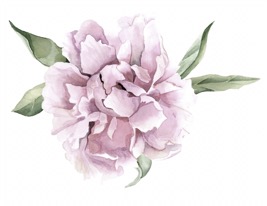 Darcy MantelClient Video Script*soft music playing in the background*[PAN FRONT OF STORE OVER THE NAME][BARBARA OPENS THE FRONT DOOR WITH A WELCOMING SMILE AND OPEN HAND][PAN OVER JEWELRY SECTION OF THE STORE][PAN OVER FREE PEOPLE SECTION OF THE STORE][SHOW MARIAH AND SHOP DOG LEO PLAYING][PAN OVER SHOE SECTION][SHOW BARBARA CHECKING OUT A HAPPY CUSTOMER]BARBARA: “THANKS FOR SHOPPING SMALL WITH US AT ANTIQUE GARDEN”*screen goes black*